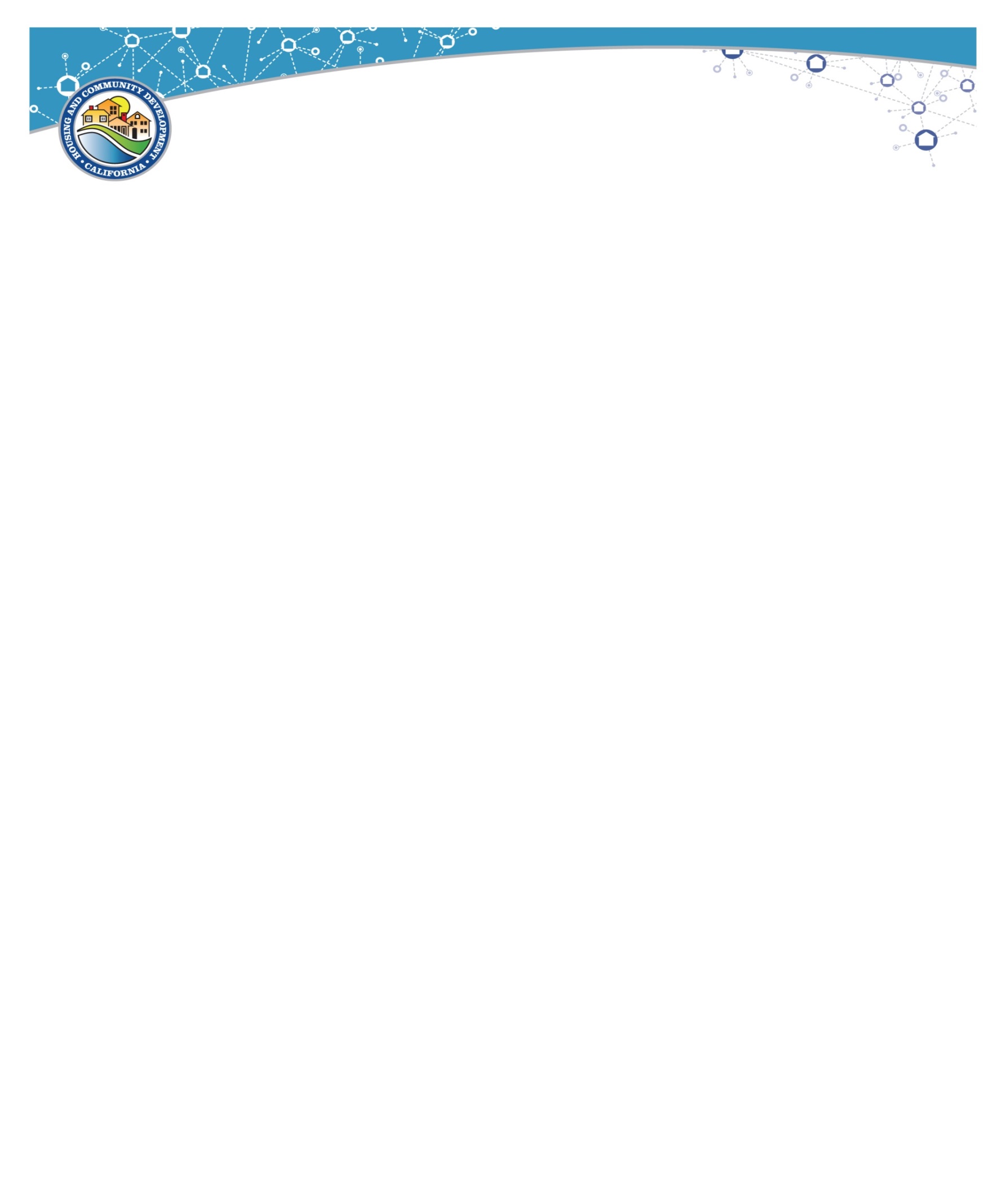 State of California HOME Program
Single-Family Maximum Purchase Price/After-Rehabilitation Value LimitsFOR ACQUISITION AND/OR REHABILITATION OF EXISTING HOUSINGEffective May 2, 2016CountyOne-Unit95% Median Purchase Price LimitAlpine County$305,000Amador County$214,000Butte County$239,000Calaveras County$235,000Colusa County$171,000Contra Costa County$410,000Del Norte County$190,000El Dorado County$342,000Fresno County$221,000Glenn County$162,000Humboldt County$242,000Imperial County$185,000Inyo County$271,000Kern County$204,000Kings County$174,000Lake County$174,000Lassen County$162,000Los Angeles County$394,000Madera County$194,000Marin County$561,000Mariposa County$214,000Mendocino County$285,000Merced County$200,000Modoc County$151,000Mono County$399,000Monterey County$361,000Napa County$427,000Nevada County$322,000Orange County$480,000Placer County$363,000Plumas County$191,000Riverside County$271,000Sacramento County$293,000San Benito County$396,000San Bernardino County$260,000San Diego County$404,000San Francisco County$561,000San Joaquin County$276,000San Luis Obispo County  $409,000San Mateo County$561,000Santa Barbara County$304,000Santa Clara County$526,000Santa Cruz County$474,000Shasta County$219,000Sierra County$170,000Siskiyou County$173,000Solano County$313,000Sonoma County$418,000Stanislaus County$227,000Sutter County$215,000Tehama County$174,000Trinity County$190,000Tulare County$189,000Tuolumne County$224,000Ventura County$438,000Yolo County$332,000Yuba County$212,000